Pecyn Gweithredu Grwpiau Cymorth i Rieni – Cymru 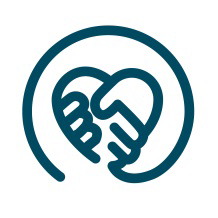 Rôl ymgynghorydd meddygol mewn grwpiau cymorth – Cymru CyflwyniadGall ymgynghorydd meddygol fod yn werthfawr iawn i grwpiau cymorth sy’n cefnogi teuluoedd ac unigolion sydd â chyflwr penodol neu grŵp o gyflyrau cysylltiedig. Gall lefel y cymorth y gallant ddarparu i’r grŵp amrywio, ond gallant fod o gymorth drwy: ysgrifennu gwybodaeth am y cyflwr i’r grŵp ei rhannu gwirio gwybodaeth y mae’r grŵp yn ei rhoi at ei gilydd bod ar gael i ateb ymholiadau ar agweddau penodol ar y cyflwrcynghori’r grŵp ar ddatblygiadau newydd mewn triniaethau neu waith ymchwilbod ar gael i siarad efo aelodau’r grŵp mewn digwyddiadau blynyddol neu ddyddiau i’r teulu.Hefyd, ble mae cyflwr yn brin iawn ac y bydd bron pob diagnosis yn mynd drwy un arbenigwr, gall fod yn fuddiol i bawb os oes gan y grŵp cymorth berthynas dda efo’r arbenigwr. Dod o hyd i ymgynghorydd meddygolFel arfer, bydd ymgynghorydd meddygol grŵp yn feddyg sydd yn arbenigwr cydnabyddedig ar y cyflwr rydych chi’n ei gefnogi. Mae’n debyg mai meddyg fydd yr ymgynghorydd o un o’r canolfannau rhagoriaeth, fel Ysbyty Brenhinol Plant Manceinion, Ysbyty Brenhinol Plant Glasgow neu Ysbyty Great Ormond Street, Llundain. Yn achos anhwylderau genetig, gall yr arbenigwr fod yn genetegydd yn un o Ganolfannau Geneteg Rhanbarthol y DU. Weithiau, bydd paediatregydd lleol yn arbenigwr ar anhwylder penodol ar ôl datblygu diddordeb wrth ofalu am blentyn. Efallai y byddwch chithau hefyd yn ymwybodol o’r arbenigwr ar gyflwr eich grŵp oherwydd eich profiad eich hun. Pwysigrwydd cael gwybodaeth o safon ddaO ganlyniad i’r rhyngrwyd yn fwy na dim, mae’n haws nag erioed i chwilio am gyflyrau meddygol prin a phenodol. Er hynny, ychydig o fonitro sydd yn cael ei wneud ar safon yr wybodaeth sydd ar gael ar y we. Os bydd eich grŵp chi yn penderfynu y byddai’n hoffi darparu rhywfaint o wybodaeth am gyflwr i deuluoedd, mae’n bwysig iawn bod yr wybodaeth o safon uchel a bod modd dangos ei bod o safon uchel. Bydd rhaid i bobl sy’n dod at y grŵp am wybodaeth allu dweud beth yw ffynhonnell yr wybodaeth, a yw’n ddibynadwy a pha mor ddiweddar ydyw. Gall ymgynghorydd meddygol ysgrifennu’r wybodaeth feddygol i’r grŵp, neu os mai aelod o’r grŵp sydd heb gymwysterau meddygol sy’n ysgrifennu’r wybodaeth gan ddefnyddio adnoddau a chyfeiriadau addas, gallai’r ymgynghorydd meddygol gymeradwyo’r wybodaeth. Sut i sicrhau bod gwybodaeth feddygol yn bodloni meini prawf ansawddMae angen i’r holl wybodaeth rydych chi’n ei darparu ar bapur neu ar wefan y grŵp ddangos ei bod o’r safon uchaf. Felly mae’n bwysig rhestru’r canlynol: enw’r arbenigwr meddygol a ysgrifennodd yr wybodaethos mai’r grŵp ysgrifennodd yr wybodaeth, enw’r arbenigwr meddygol a gymeradwyodd yr wybodaeth cymhwyster a theitl swydd yr arbenigwr meddygoldyddiad ysgrifennu’r wybodaeth. Dyma enghraifft:Ysgrifennwyd y testun meddygol ym mis Ionawr 2019 gan yr Athro John Smith,  Niwrolegydd Pediatrig Ymgynghorol, Ysbyty Unrhyw Dref, Unrhyw Dref, y DU. Neu os mai’r grŵp ysgrifennodd y deunydd:Ysgrifennwyd y testun meddygol ym mis Ionawr gan Grŵp Cymorth Unrhyw Gyflwr. Cymeradwywyd ym mis Ionawr 2010 gan yr Athro John Smith, Niwrolegydd Pediatrig Ymgynghorol, Ysbyty Unrhyw Dref, Unrhyw Dref, y DU.Efallai y byddwch chi’n dymuno darparu gwybodaeth am y gwaith ymchwil diweddaraf neu adnoddau eraill addas sydd ar gael am y cyflwr mae eich grŵp chi’n ei gefnogi. Bydd angen i chi nodi ble gawsoch chi’r wybodaeth gan roi cyfeiriadau a gwybodaeth ddilys arall. Gall ymgynghorydd meddygol eich helpu chi i ddewis a chymeradwyo’r wybodaeth fwyaf priodol. Defnyddio ymwadiadauOs ydych chi am ddarparu gwybodaeth feddygol, mae’n bwysig cynnwys ymwadiad fel: Er bod gofal wedi’i gymryd i lunio’r gwaith hwn i sicrhau cywirdeb, ni all Grŵp Cymorth Rhieni Llanelli gymryd cyfrifoldeb am unrhyw wallau na hepgoriadau. Darperir unrhyw wybodaeth feddygol i ddibenion addysgol/er gwybodaeth yn unig. Dylech gael mwy o wybodaeth gan eich ymarferydd meddygol. Os ydych chi’n cynnwys dolenni i wefannau eraill, dylech gael ymwadiad pellach hefyd: Dewiswyd unrhyw ddolenni i wefannau allanol yn ofalus ond fe’u darperir heb fod cynnwys y safleoedd hynny wedi’u cymeradwyo. 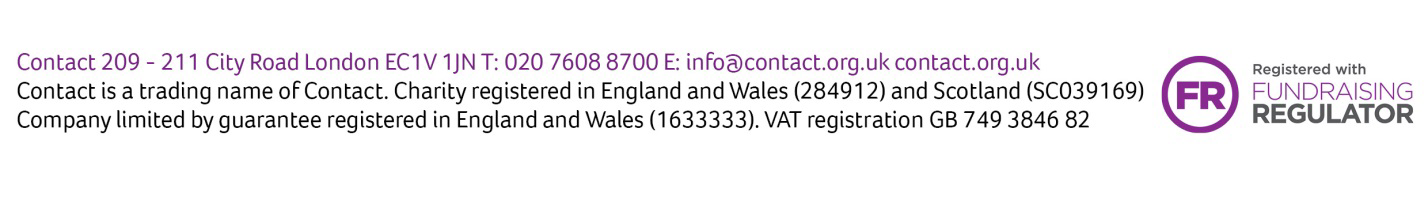 CynnwysTudalenDod o hyd i ymgynghorydd meddygolPwysigrwydd cael gwybodaeth o safon ddaSut i sicrhau bod gwybodaeth feddygol yn bodloni meini prawf ansawdd223Ymwadiadau defnyddiol3